Intego Upgrades Its Mac Security Products to X9 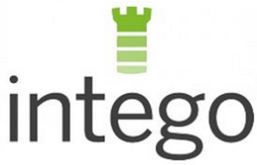 The Only Mac Security Solutions You Need Are Even BetterJune 20, 2016 – Seattle, WA – Intego, the leading provider of security software for the Mac, has released the latest upgrade of its popular Mac security products to X9. Intego is the only software provider to focus exclusively on Apple security and this extensive knowledge underpins all its updated X9 products. This includes Intego’s award-winning Mac antivirus software, VirusBarrier, which comes bundled with the all-new Mac Premium Bundle X9—the most comprehensive Mac security solution for today’s digital world. Intego’s all-new X9 series of products includes the following bundles:Mac Internet Security X9 comes bundled with VirusBarrier X9 and NetBarrier X9, and includes Mac antivirus, anti-vandal, anti-phishing and anti-spyware protection, and a two-way firewall to bring you the best in Internet security. Mac Washing Machine Secure X9 includes a powerful Mac cleaner in addition to VirusBarrier X9 and NetBarrier X9, and seeks out and removes duplicates and other unneeded files, frees up hard disk space to speed up the operating system, organizes the Dock and Desktop, and lets you create Smart Folders for quick access to frequently used files.ContentBarrier Secure X9 includes parental controls for Mac in addition to Intego’s Mac antivirus and firewall solutions, and allows parents to create appropriate online boundaries for any child from toddler to teen, schedule Internet access time, and includes anti-predator chat monitoring technology for all standard chat protocols. Mac Premium Bundle X9 - the ultimate combination of protection, security and peace of mind, and contains Intego’s complete suite of Internet security, parental controls, cleaning and backup software for Macs.Steve Kelly, President of Intego, said “Apple Mac users have been misled by the myth that they cannot contract malware or that they are not at risk. The reality is that all machines are vulnerable as cyber-criminals use a variety of methods to target Mac computers, sensitive personal information and a user’s hard earned money. We have spent over 18 years protecting our customers and we believe X9 continues this legacy.”The updated products contain a number of enhancements and improvements that include: 	An updated interface making X9 the easiest-to-use series yet Improved anti-phishing settings for enhanced privacy protectionFaster scanning and greater performance for a weightless, light-footprint on the MacMajor updates to Personal Backup (available in Mac Premium Bundle)All Intego’s X9 products are extremely customizable and have been designed for complete novices and security experts alike. This design approach lets users select exactly how much technical detail they want without ever reducing the level of security they have.Mac Premium Bundle X9 and its counterparts are available in English, French, German, Spanish and Japanese. Pricing is available for each product on Intego’s website. About IntegoIntego offers an award-winning line of products providing Mac security and enhancing Mac performance. Intego has been designing software to protect and optimize Apple products for over 18 years. No other company has been focused on Mac security and performance as long as Intego. Intego creates products for a full range of Mac and iOS devices, such as iPhones and iPads. Its depth of experience allows the company to create software that not only works well, but is elegant and intuitive. Much like a Mac. www.intego.com